
Fact Sheet                                                          Creating better communities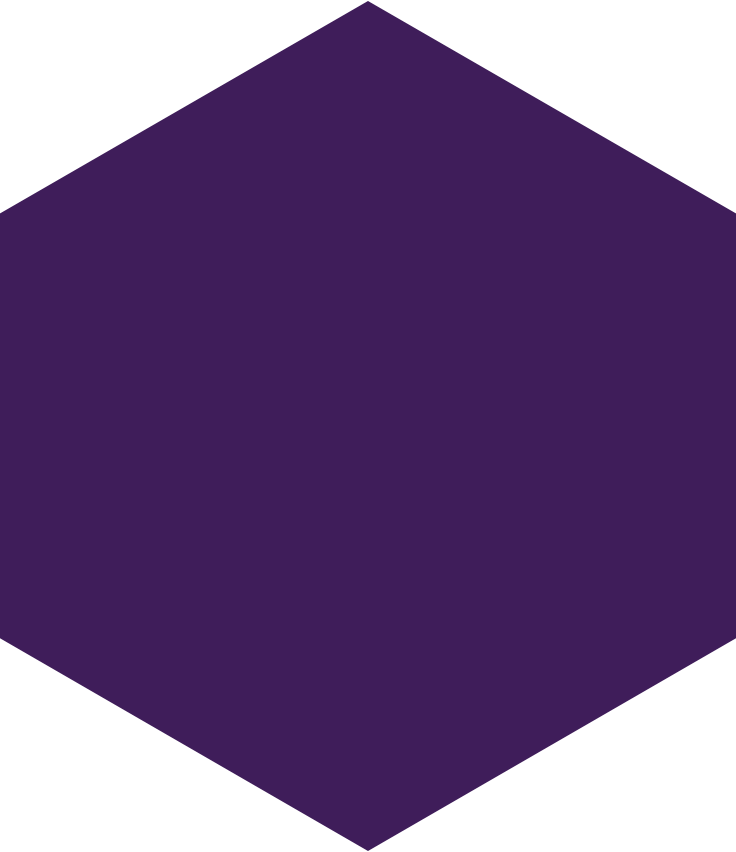 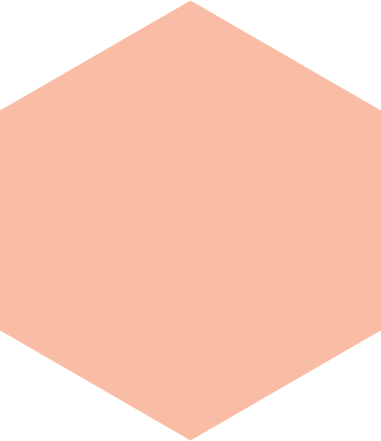 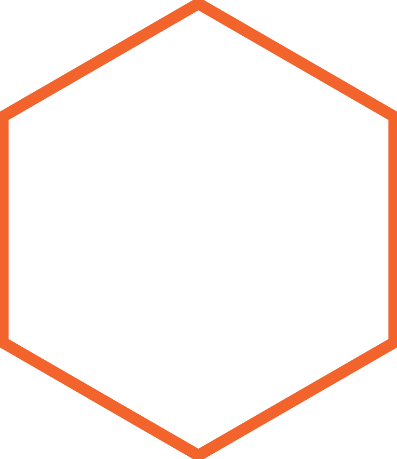 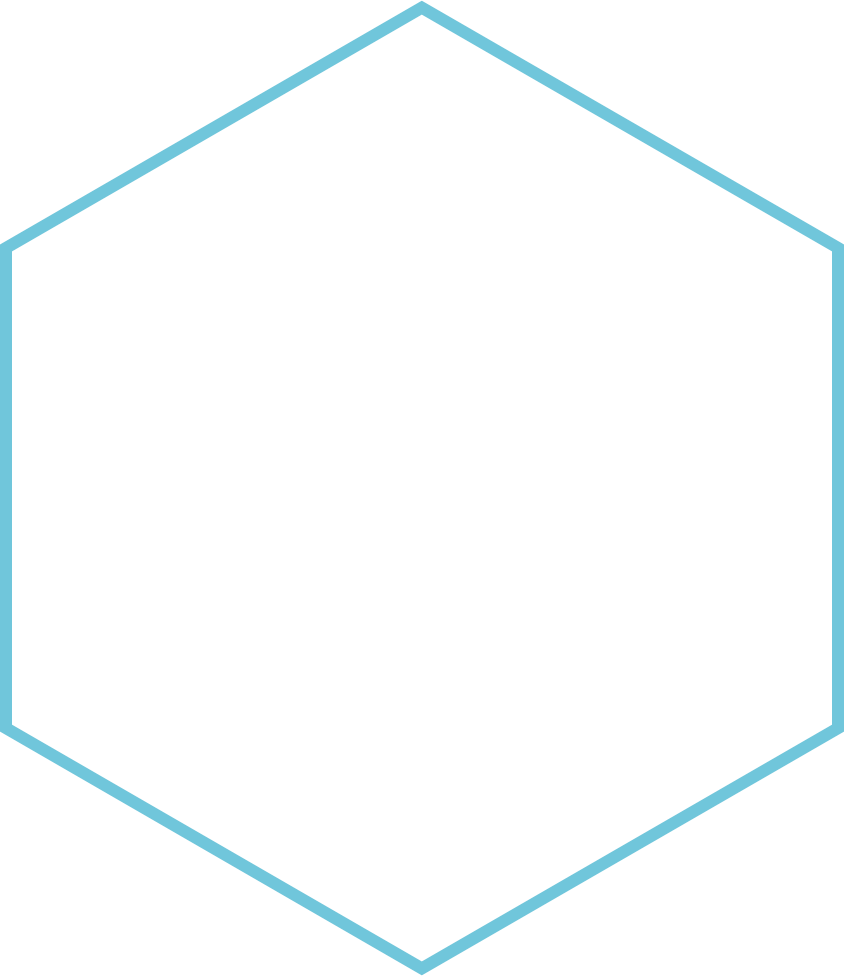 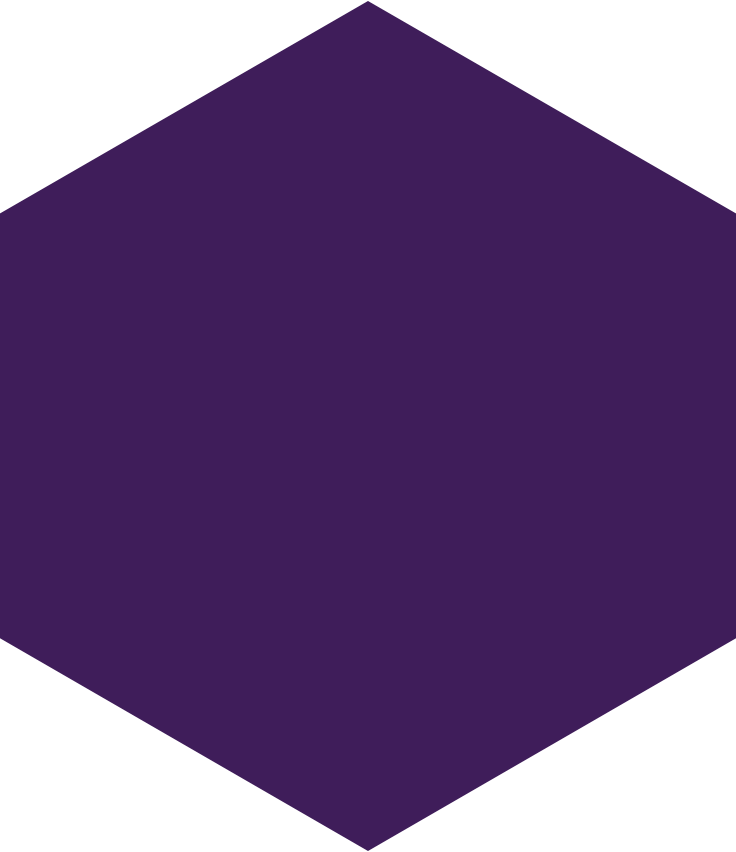 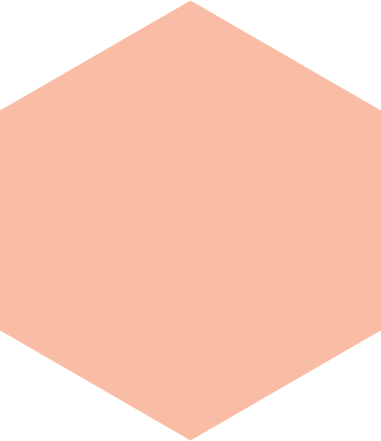 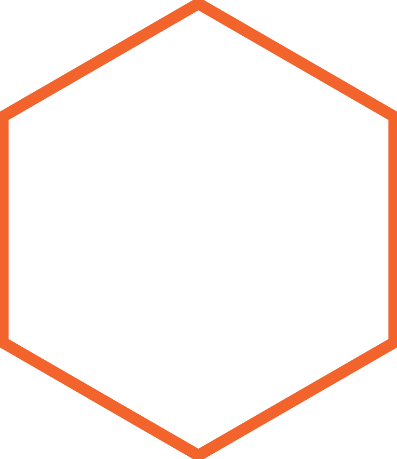 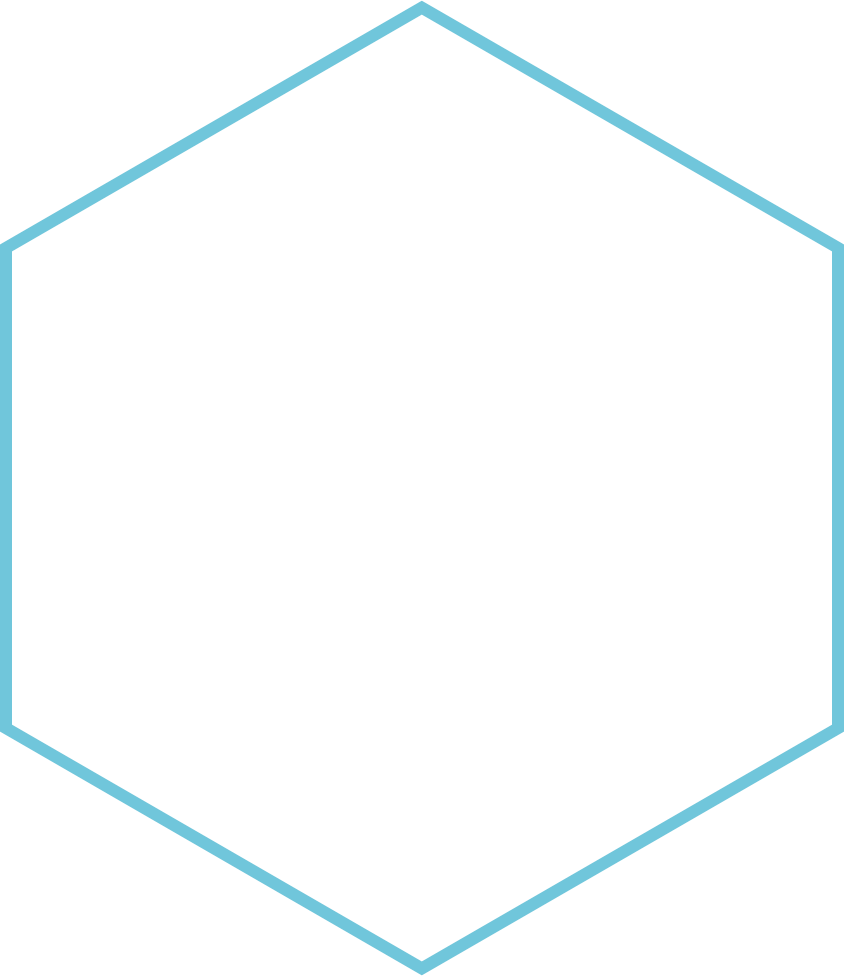 SETTING A COUNCIL BUDGET Council PlanVictoria’s 79 councils operate as separate entities with different local issues, costs and service provision needs. All councils identify in their Council Plan the needs and issues to be dealt with in their municipality. This Plan is a statutory requirement which describes the strategic objectives and strategies to be implemented by a council for the coming year, as well as the following four years. Each council issues a public notice seeking community input to its draft plan for 28 days, before the plan is finalised and adopted by council for submission to the Minister. It must be completed by 30 June each year.Strategic Resources Plan A Council Plan must include a Strategic Resources Plan, which sets out the financial and human resources required to achieve its objectives over five financial years. The Strategic Resources Plan is updated annually.COUNCIL BUDGETEach council’s budget is different to reflect its local community needs and priorities. However, there is a common legislated framework for setting a budget that each council must follow. The budget process involves a council setting its priorities, identifying measures and allocating funds that will show how the key strategic objectives outlined in its Council Plan are to be achieved in the coming year.Through the budget process a council also specifies the annual maintenance, upgrade and renewal needs of its assets and any new or replacement infrastructure; as well as the community services and facilities it will provide in the next financial year, and how much these will cost. A council budget also estimates the revenue to be collected from other sources such as State and Federal Government funding and from loans. By using these estimates a council can determine the amount it needs to collect in rates revenue to meet its financial responsibilities for the coming year. This information is adopted as a draft budget, which is advertised and open to public comment for a minimum of 28 days. All councils are required to submit their budget to the Minister before 31 August each year.Guiding principle: Local government has an open and transparent budget-setting process that seeks community discussion and input to the development of council spending initiatives and priorities for the coming year.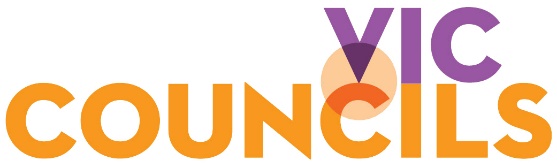 